КОМИТЕТ ПО ОБРАЗОВАНИЮ АДМИНИСТРАЦИИ  Г. о. ПОДОЛЬСКМУНИЦИПАЛЬНОЕ УЧРЕЖДЕНИЕ ДОПОЛНИТЕЛЬНОГО ОБРАЗОВАНИЯ ЦЕНТР ДЕТСКОГО ТВОРЧЕСТВАТворческое объединение «Юный дизайнер»Материалы промежуточной аттестации Первый год обучения, стартовый уровеньпедагог доп.образования:  Ивонинская О.А.г.о.Подольск2018г.Промежуточный контроль.Материал по усвоению теоретических и практических знанийпрограммы «Юный дизайнер» (1-ый год обучения, стартовый уровень). Методическое описание.Материал предназначен для учащихся 1-го года обучения объединения «Юный дизайнер». Возраст детей 8-10лет.Время выполнения рассчитано на 1 занятие- 45 минут.Цель: проконтролировать усвоение материала учащимися по темам 1-го полугодия программы «Юный дизайнер».Система оценивания заданий:теоретические вопросы по каждому вопросу по 1- баллу за верный ответ.Контрольные задания промежуточной аттестации  (письменный тест и практическое задание)«РАДУЖНЫЙ КОТ»по теоретическим знаниям программы«Юный дизайнер»Для детей 1-го года обучения (старт)Ф.И. обучающегося ____________________________(           лет)____       Педагог:     Ивонинская Оксана Александровна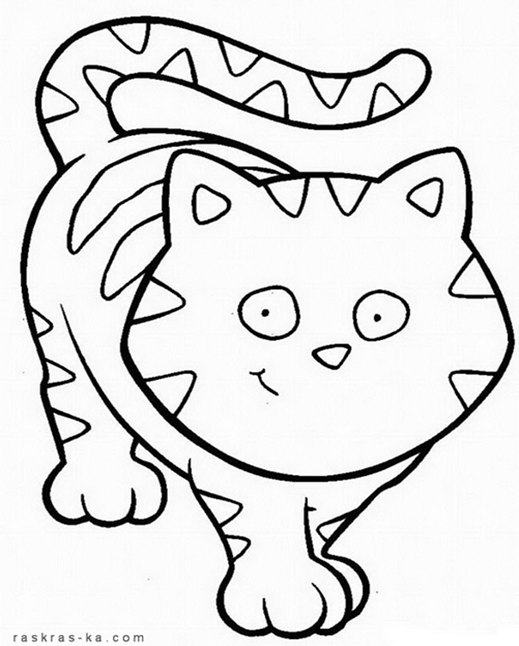 Тестирование для обучающихся 1-го года обучения (9-10 лет)Что такое дизайн? (подчеркни правильные ответы) Знаменитая марка  автомобилей, вид искусства, наука, название города, имя африканского короля.Разбери по группам цвета:холодные  -1                                   теплые-2Жёлтый, красный, зелёный, синий, фиолетовый, оранжевый, синий, голубой, сиреневый, малиновый, салатовый.Какие основные цвета существуют? (подчеркни правильные ответы)Жёлтый, голубой, синий, зелёный, красный.Реши «цветные примеры»:К+Ж=                        С+Ж=                         К+С=Какие росписи в этом году вы изучили? гжель,  городецкая, жостовская,  палех, хохломская, мезенская.Какие слова относятся к городецкой росписи?Подмалёвок,  заголовок,  купавка,  лужайка,  листочек,  череночек, батон,  бутон,  ромашка,  розан,  казан.Прономеруй последовательность выполнения мотивов в городецкой росписи:ПОДМАЛЁВОК                ОЖИВКА                      ТЕНЁВКАКак называются мотивы в городецкой росписи? (напиши не менее 3-хПодчеркните правильный рецепт теста для лепки:Мука, молоко, яйцаСоль, молоко, лимонад, песокМука, соль, кефирВода, мука, соль. Правильное выполнение картины красками:- набросок, раскрашивание деталей, фон- набросок, фон, детали- фон, набросок, детали. Подчеркните название стилей в архитектуре с которыми вы познакомились в этом году:Готический, романский, русское барокко, греческий.Что обозначают эти линии на чертеже?___________                  -- -- -- -- -- -- -- --                   ////////////////////// Прежде чем складывать модель, что надо сделать с линиями сгиба?(нужное подчеркнуть) Порвать, прорезать, помять, продавить, ничего не делать.Как вы готовите рабочее место для занятий? (подчеркни)Никак, просто сажусь за стол и работаюСтелю клеёнку, расставляю краски над листом бумаги, наливаю воду, готовлю кисти.Стелю клеёнку, достаю бутерброды, раскладываю краски ,кисти и работаю. Что такое «витраж»?рисунок на стене, искусство украшения окон, искусство лепки. Витражная роспись выполняется:По дереву, по пластмассе, по стеклу, по песку, по асфальту.*От какого французского слова произошло название «витраж»?_Баллы_______________________уровень1год обученияОценка «5»Допускается 1 ошибкаОценка «4»2-3 ошибкиОценка «3»4-5 ошибок